Joliet Rotary Club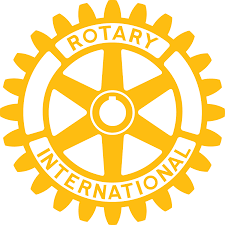 Application for Welfare Funds Note:	Welfare Funds are funds that are collected from the efforts of the Sergeant at Arms at weekly meetings. They are not to be confused with our annual Rotary Raffle which is a completely separate entity. The request is not to exceed $1500.00In order to apply for funds the following application should be filled out and emailed to either Jackie McTee at jackie@mcteecpa.com   or Diane Habiger at diane@lincprop.com.  This application must be submitted no later than September 13, 2022.Organization applying for funds: ______________________________________Organization contact:Organization phone number:Rotary Sponsor: ____________________________________________________Amount of Request: __________________________Please describe in detail what the funds would be used for: